Постановление 18 июля 2022 г.                                        № 15                                       п. МанычскийОб утверждении перечня социально значимых услуг, предоставляемых Администрацией Манычского сельского муниципального образования Республики Калмыкия в электронной формеВ соответствии с Федеральным законом от 27.07.2010 г. № 210-ФЗ «Об организации предоставления государственных и муниципальных услуг», Постановлением Правительства Российской Федерации от 26.03.2016 г. № 236 «О требованиях к предоставлению в электронной форме государственных и муниципальных услуг», руководствуясь Уставом Манычского сельского муниципального образования Республики Калмыкия, Администрация Манычского сельского муниципального образования Республики Калмыкия, постановляет:1. Утвердить прилагаемый Перечень социально значимых услуг, предоставляемых Администрацией Манычского сельского муниципального образования Республики Калмыкия в электронной форме.2. Обнародовать настоящее постановление путем размещения на официальном сайте Администрации Манычского сельского муниципального образования Республики Калмыкия: https://manichskoe.ru/.3. Контроль за исполнением настоящего постановления оставляю за собой.Глава Манычского сельского муниципального образования Республики Калмыкия                                                              О.И. КузьменкоУТВЕРЖДЕНпостановлением АдминистрацииМанычского сельского муниципального образования Республики Калмыкияот 18.07.2022 г. № 15ПЕРЕЧЕНЬсоциально значимых услуг, предоставляемых Администрацией Манычского сельского муниципального образования Республики Калмыкия в электронной формеАДМИНИСТРАЦИЯМАНЫЧСКОГО СЕЛЬСКОГО  МУНИЦИПАЛЬНОГО ОБРАЗОВАНИЯРЕСПУБЛИКИ КАЛМЫКИЯ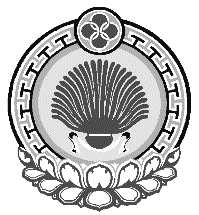 ХАЛЬМГ  ТАНhЧИН ЯШАЛТИНСК  РАЙОНА МУНИЦИПАЛЬНБYРДЭЦИИНАДМИНИСТРАЦул. Школьная,2, пос. Манычский, Республика Калмыкия, 359013тел/факс: 88474597233 manicheskoe.smo@mail.ruул. Школьная,2, пос. Манычский, Республика Калмыкия, 359013тел/факс: 88474597233 manicheskoe.smo@mail.ruул. Школьная,2, пос. Манычский, Республика Калмыкия, 359013тел/факс: 88474597233 manicheskoe.smo@mail.ru№Наименование услугиНаименование органа местного самоуправления, предоставляющего услугуКраткое наименование организацииСсылка на услугу на ЕПГУ1Утверждение схемы расположения земельного участка или земельных участков на кадастровом плане территорииАдминистрация Манычского сельского муниципального образования Республики КалмыкияАдминистрация Манычского СМО РКhttps://gosuslugi.ru/600141/1 2Выдача разрешения на использование земель или земельного участка, которые находятся в государственной или муниципальной собственности, без предоставления земельных участков и установления сервитута, публичного сервитутаАдминистрация Манычского сельского муниципального образования Республики КалмыкияАдминистрация Манычского СМО РКhttps://gosuslugi.ru/600176/1 3Предоставление разрешения на осуществление земляных работАдминистрация Манычского сельского муниципального образования Республики КалмыкияАдминистрация Манычского СМО РКhttps://gosuslugi.ru/600162/1 4Перевод жилого помещения в нежилое помещение и нежилого помещения в жилое помещениеАдминистрация Манычского сельского муниципального образования Республики КалмыкияАдминистрация Манычского СМО РКhttps://gosuslugi.ru/600148/1 5Предоставление жилого помещения по договору социального наймаАдминистрация Манычского сельского муниципального образования Республики КалмыкияАдминистрация Манычского СМО РКhttps://gosuslugi.ru/600208/1 6Принятие на учет граждан в качестве, нуждающихся в жилых помещенияхАдминистрация Манычского сельского муниципального образования Республики КалмыкияАдминистрация Манычского СМО РКhttps://gosuslugi.ru/600246/1 7Присвоение адреса объекту адресации, изменение и аннулирование такого адресаАдминистрация Манычского сельского муниципального образования Республики КалмыкияАдминистрация Манычского СМО РКhttps://gosuslugi.ru/600170/1 8Выдача разрешения на установку и эксплуатацию рекламных конструкций на соответствующей территории, аннулирование такого разрешенияАдминистрация Манычского сельского муниципального образования Республики КалмыкияАдминистрация Манычского СМО РКhttps://gosuslugi.ru/600144/1 